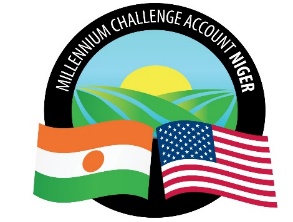 MILLENNIUM CHALLENGE ACCOUNT – NIGER (MCA-Niger)ADDENDUM N° 1LE RESTE EST SANS CHANGEMENTLE DIRECTEUR GENERAL MAMANE ANNOUDate de publication de l’Addendum17 MARS 2022Dossier d’Appel d’Offres N°IR/IPD/2/CB/217/21TitreFourniture et installation de kits d'irrigation, de kits de pompage solaire et travaux de forage des périmètres Sia Kouanza 2AcheteurMCA-NigerAU LIEU DELIRELettre d’invitation à soumissionner-(page 6 du DAO)Lettre d’invitation à soumissionner-(page 6 du DAO)Les Offres doivent être envoyées de la manière indiquée au point IS 24.1 des DPAO au plus tard le 22 mars 2022 à 10 heures, heures de Niamey.Les Offres doivent être envoyées de la manière indiquée au point IS 24.1 des DPAO au plus tard le 29 mars 2022 à 10 heures, heures de Niamey.Le point D. Soumission des Offres et ouverture des plis de le Section II Données particulières de l’Appel d’Offres-(page 50-51 du DAO)Le point D. Soumission des Offres et ouverture des plis de le Section II Données particulières de l’Appel d’Offres-(page 50-51 du DAO)IS 24.3 c)Le Lien de Demande de Fichier pour la soumission des Offres est le suivant : https://www.dropbox.com/request/BzmGKZ0Jx1bZOAZiPAb7  Les offres devront être soumises avant le 22 mars 2022 à 10h00, heure de Niamey, NigerIS 24.3 c)Le Lien de Demande de Fichier pour la soumission des Offres est le suivant : https://www.dropbox.com/request/BzmGKZ0Jx1bZOAZiPAb7  Les offres devront être soumises avant le 29 mars 2022 à 10h00, heure de Niamey, NigerIS 24.3 g) Si un Soumissionnaire soumet une Offre protégée par mot de passe, le mot de passe de l'Offre doit être envoyé au plus tôt le 21 mars 2022 et au plus tard à le 22 mars 2022 à 9h45min heure locale de MCA-Niger à l'adresse électronique suivante: mcanigerpa@cardno.com  avec copie à procurement@mcaniger.neIS 24.3 g) Si un Soumissionnaire soumet une Offre protégée par mot de passe, le mot de passe de l'Offre doit être envoyé au plus tôt le 28 mars 2022 et au plus tard à le 29 mars 2022 à 9h45min heure locale de MCA-Niger à l'adresse électronique suivante: mcanigerpa@cardno.com  avec copie à procurement@mcaniger.neIS 25.1 Les offres doivent être soumises uniquement via le lien indiqué au point 24.3 C) avant le 22 mars 2022 à 10h00, heure de Niamey, Niger. IS 25.1 Les offres doivent être soumises uniquement via le lien indiqué au point 24.3 C) avant le 29 mars 2022 à 10h00, heure de Niamey, Niger.IS 28.1Les Offres seront ouvertes à l’adresse et à l’heure indiquées ci-après. Boulevard Mali Béro, face Lycée Bosso
Niamey – NigerTel : (+227) 20 35 08 15 le 22 mars 2022 à 11 heures (heures  de Niamey) via le lien Zoom suivant :https://us02web.zoom.us/j/84323693751

ID de réunion : 843 2369 3751Code secret : 025312 IS 28.1Les Offres seront ouvertes à l’adresse et à l’heure indiquées ci-après. Boulevard Mali Béro, face Lycée Bosso
Niamey – NigerTel : (+227) 20 35 08 15 le 29 mars 2022 à 11 heures (heures  de Niamey) via le lien Zoom suivant :https://us02web.zoom.us/j/84323693751

ID de réunion : 843 2369 3751Code secret : 025312 